KEMENTRIAN RISET TEKNOLOGI DAN PENDIDIKAN TINGGI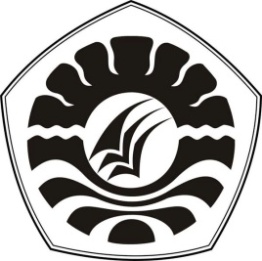 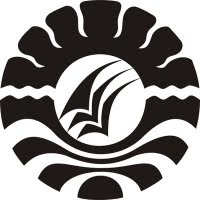 UNIVERSITAS NEGERI MAKASSAR   FAKULTAS ILMU PENDIDIKANJl. Tamalate I Tidung Makassar,Telepon : 0411.883076 – 0411.884457Laman : www.unm.ac.idPENGESAHAN UJIAN SKRIPSISkripsi diterima oleh Panitia Ujian Skripsi Fakultas Ilmu Pendidikan Universitas Negeri Makassar dengan SK Dekan No. 8824/UN36.4/PP/2016 tanggal 10 Oktober 2016 untuk memenuhi sebagian persyaratan memperoleh gelar sarjana pendidikan pada Program Studi Pendidikan Guru Sekolah Dasar (PGSD) pada hari Jumat tanggal 14 Oktober 2016.    		 Disahkan Oleh						   	            Pembantu Dekan I Bidang Akademik Dr. Abdul Saman, M.Si.KonsNIP. 19720817 200212 1 001Panitia Penguji:Ketua                : Dr. Pattaufi, M.Si			 (…………………………)Sekertaris          : Hikmawati Usman, S.Pd., M.Pd			 (…………………………)Pembimbing I   : Dra. Hj. Nurhaedah A, M.Si			 (…………………………)Pembimbing II  : Ahmad Syawaluddin, S.Kom,.M.Pd		 (…………………………)Penguji I            : Dra. Hj. Amrah, M.Pd			 (…………………………)Penguji II           : Abdul Hakim 			 (…………………………)